Actividad: Realización de infografías sobre la sociedad ChinaEn la otra unidad didáctica se ha descrito todo el proceso del taller.En esta unidad se indican las herramientas que han utilizado nuestro alumnado para el proceso de realización de las infografías.Herramientas utilizadas:Canva 		https://www.canva.com/Visual.ly 	https://visual.ly/Infogram 	https://infogram.com/Easel.ly 	https://www.easel.ly/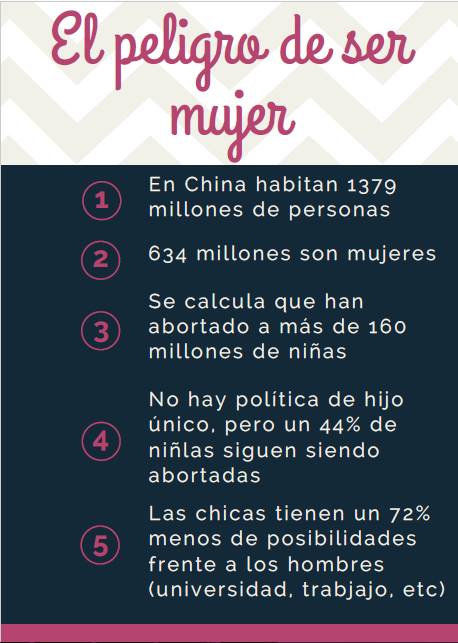 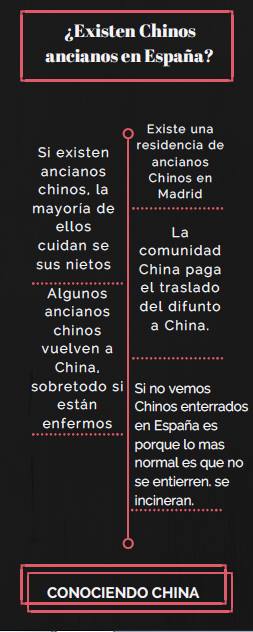 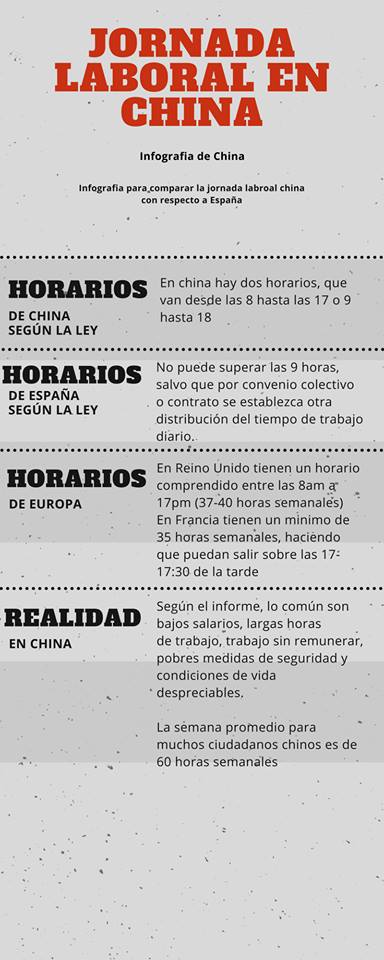 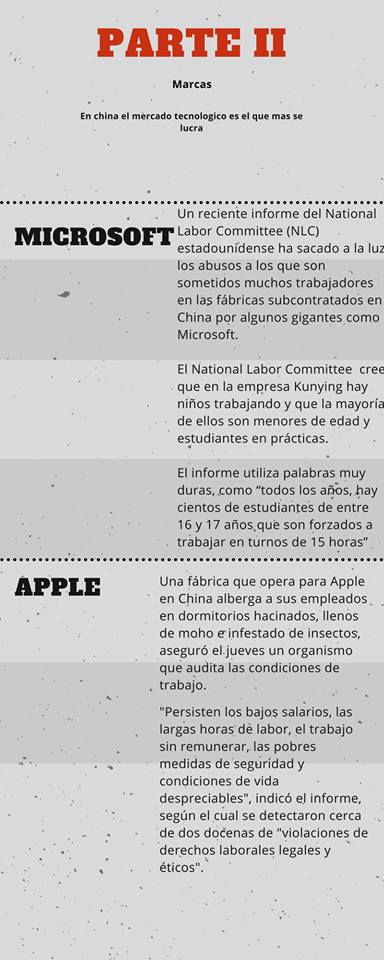 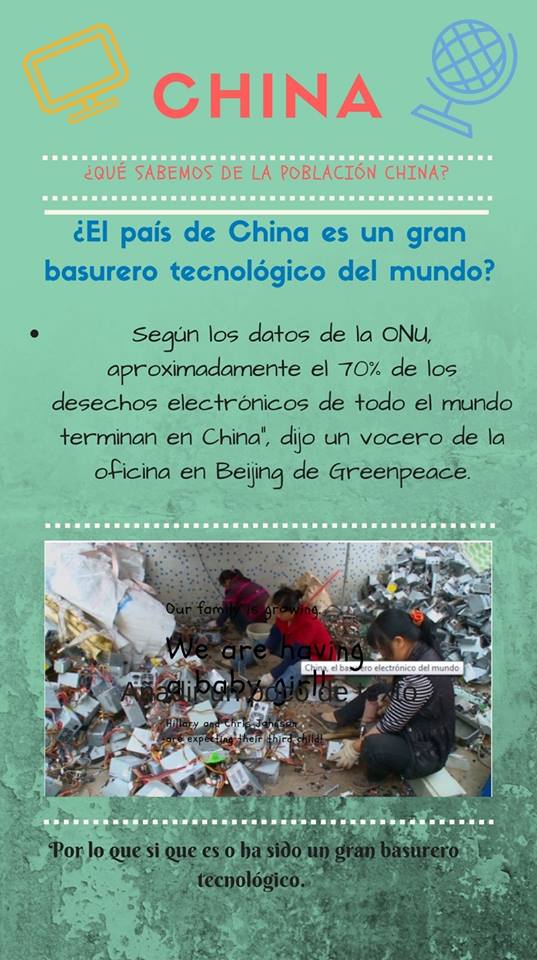 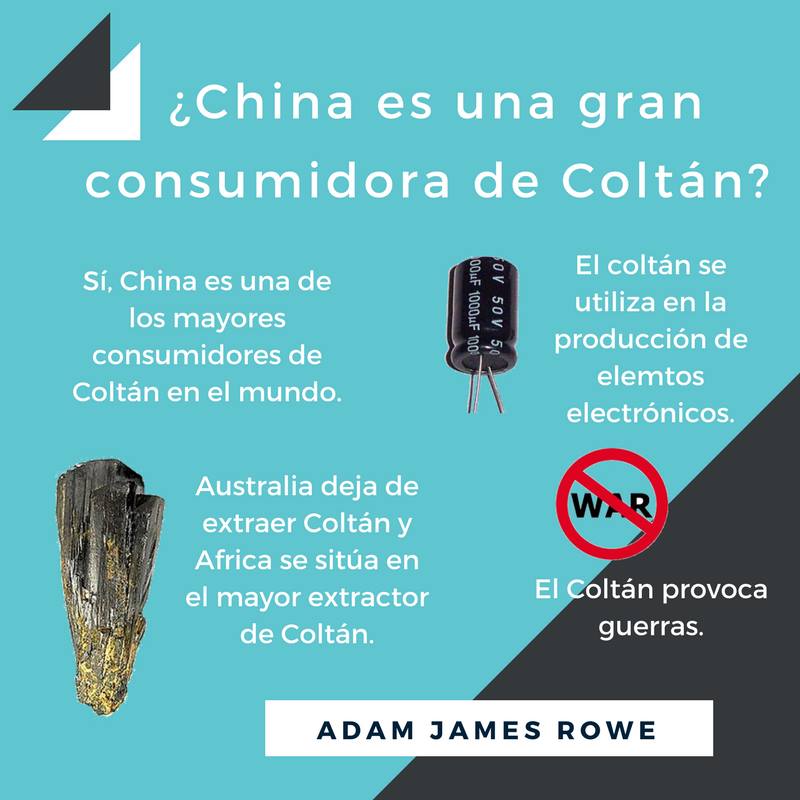 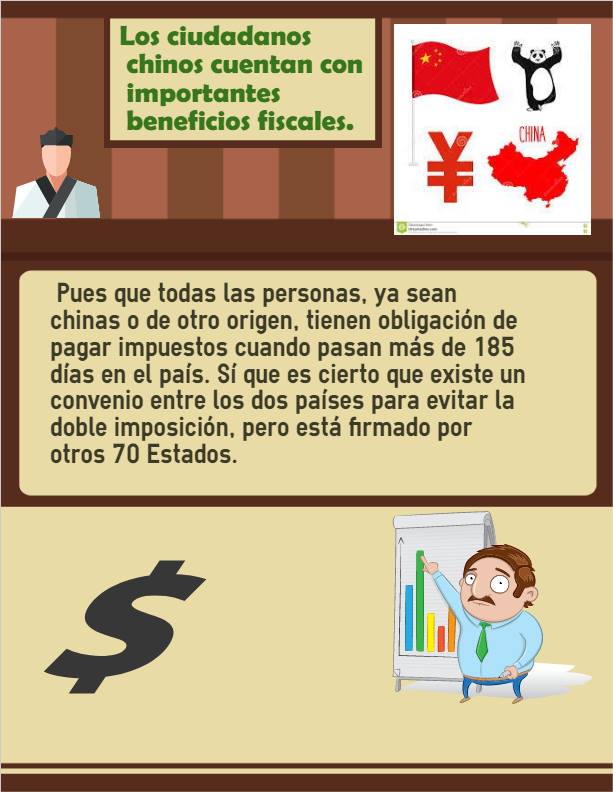 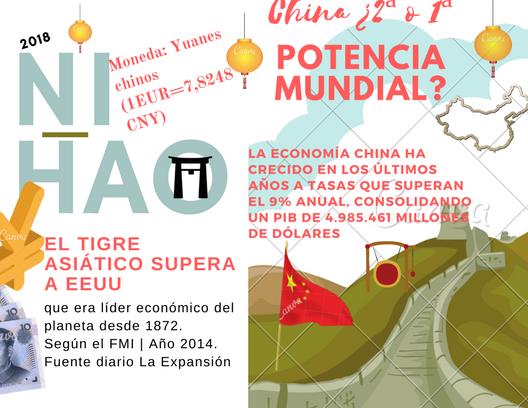 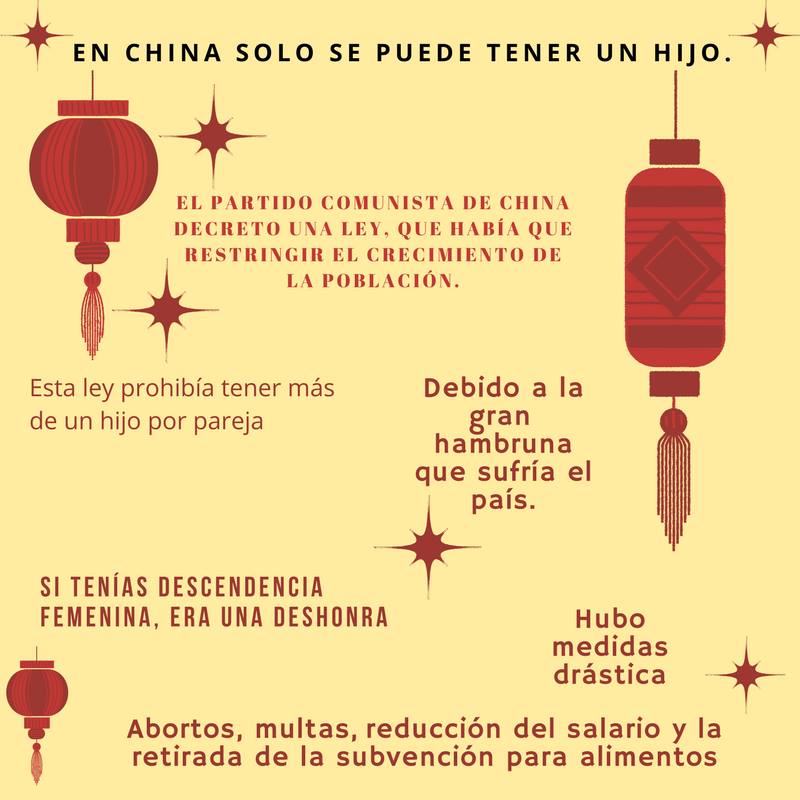 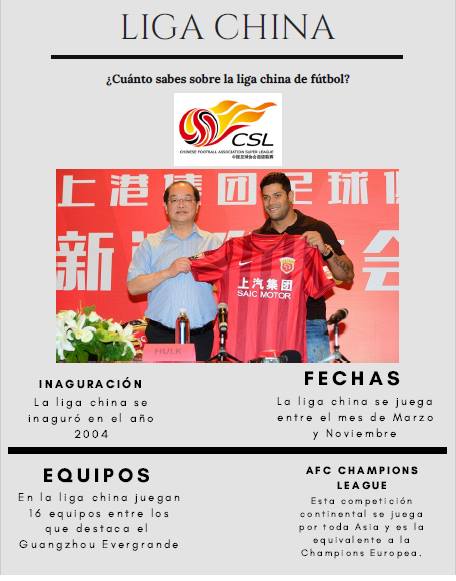 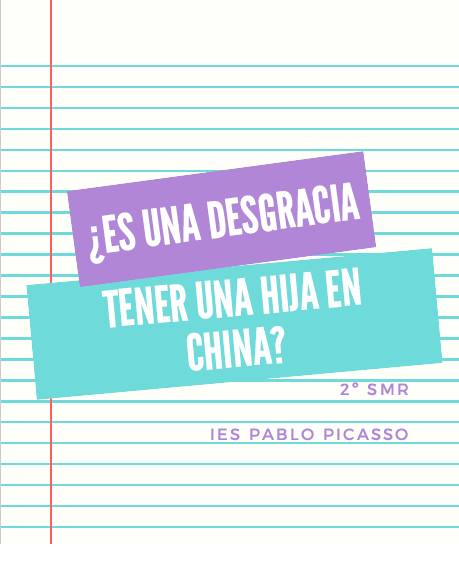 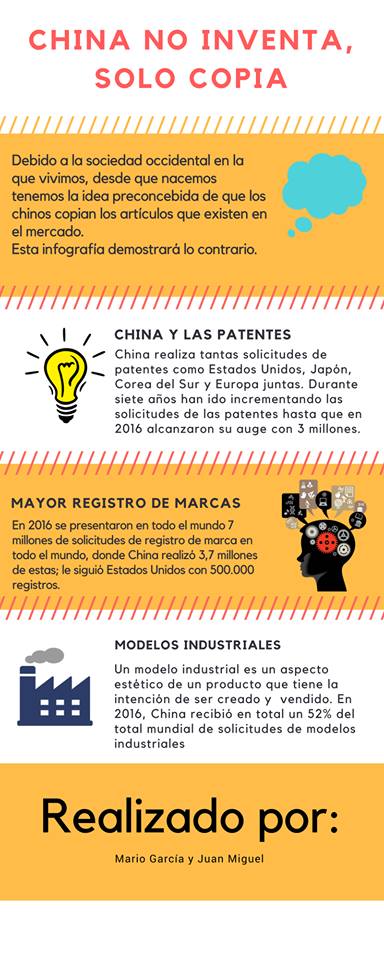 